Фонд капитального ремонта многоквартирных домов Камчатского края(Фонд капитального ремонта Камчатского края)ул. Ленинская д. 18, Петропавловск-Камчатский, 683000, тел/факс: (415 2) 42-09-73, эл. почта fkr.kamchatka@mail.ruПРИКАЗ № П/342г. Петропавловск-Камчатский			                                  25.10.2019Об утверждении Порядка формирования и работы конкурсной комиссии по проведению конкурса по отбору российских кредитных организаций для открытия счетов Фондом капитального ремонта многоквартирных домов Камчатского краяВ соответствии с частью 3 статьи 180 Жилищного кодекса Российской Федерации, постановлением Правительства Российской Федерации от 23.05.2016 № 454 «Об утверждении Положения о проведении конкурса по отбору российских кредитных организаций для открытия счетов региональным оператором»,ПРИКАЗЫВАЮ:1. Утвердить Порядок формирования и работы конкурсной комиссии по проведению конкурса по отбору российских кредитных организаций для открытия счетов Фондом капитального ремонта многоквартирных домов Камчатского края согласно Приложения; 2. Контроль за исполнением приказа оставляю за собой.Генеральный директор                                                                     О.А. БухонинаПорядок формирования и работы конкурсной комиссии по проведению конкурса по отбору российских кредитных организаций для открытия счетов Фондом капитального ремонта многоквартирных домов Камчатского краяI. Порядок формирования конкурсной комиссии и проведения заседаний конкурсной комиссии1. Конкурсная комиссия по проведению конкурса по отбору российских кредитных организаций для открытия счетов Фондом капитального ремонта многоквартирных домов Камчатского края (далее - Комиссия) создается Фондом капитального ремонта многоквартирных домов Камчатского края (далее – Фонд, а также региональный оператор) на основании приказа не позднее чем за 5 рабочих дней до размещения извещения о проведении конкурса по отбору российских кредитных организаций для открытия счетов Фондом капитального ремонта многоквартирных домов Камчатского. Приказ о создании Комиссии определяет ее состав. Порядок работы Комиссии, функции определяются настоящим Порядком формирования и работы конкурсной комиссии по проведению конкурса по отбору российских кредитных организаций для открытия счетов Фондом капитального ремонта многоквартирных домов Камчатского края (далее - Порядок). 2. Региональный оператор вправе создать одну либо несколько постоянно действующих Комиссий. При этом срок полномочий таких Комиссий не превышает 2 лет.3. Количественный состав Комиссии должен быть нечетным и составлять не менее 5 человек.4. Членом Комиссии не может быть физическое лицо, являющееся председателем правления, членом правления, руководителем, главным бухгалтером, финансовым директором российской кредитной организации, кредитором российской кредитной организации, либо физическое лицо, состоящее в браке с председателем правления, членом правления, руководителем, главным бухгалтером, финансовым директором российской кредитной организации, либо физическое лицо, являющееся близким родственником (родственником по прямой восходящей и нисходящей линии (родителем, сыном, дочерью, дедушкой, бабушкой, внуком), полнородным или неполнородным (имеющим общих отца или мать) братом или сестрой), усыновителем председателя правления, члена правления, руководителя, главного бухгалтера, финансового директора российской кредитной организации или усыновленным председателем правления, членом правления, руководителем, главным бухгалтером, финансовым директором российской кредитной организации.5. В случае если член Комиссии относится к лицам, указанным в пункте 4 настоящего Порядка, региональный оператор обязан незамедлительно принять решение о замене такого члена Комиссии. Члены Комиссии обязаны проинформировать регионального оператора об обстоятельствах, указанных в пункте 3 настоящего Порядка.6. Заседание Комиссии правомочно, если на нем присутствуют не менее половины общего числа членов Комиссии.7. Принятие решения членами Комиссии путем проведения заочного голосования либо путем делегирования своих полномочий третьим лицам не допускается.8. Решения Комиссии принимаются простым большинством голосов присутствующих членов Комиссии открытым голосованием. При равенстве голосов членов Комиссии решающим является голос председателя Комиссии, а если председательствующим на заседании Комиссии является заместитель председателя Комиссии - голос заместителя председателя Комиссии.II. Функции Комиссии9. Вскрытие конвертов с заявками на заседании Комиссии и ведение протокола вскрытия конвертов с заявками.10. Рассмотрение заявок на заседании Комиссии и ведение протокола рассмотрения заявок.11. Принятие решений о допуске российских кредитных организаций, подавших заявки, к участию в конкурсе, и о признании их участниками конкурса.12. Оценка заявок и определение победителя конкурса, а также ведение протокола оценки и сопоставления заявок.III. Порядок вскрытия конвертов с заявками13. Региональный оператор в день вскрытия конвертов с заявками передает зарегистрированные конверты с заявками и журнал приема заявок на рассмотрение Комиссии.14. Вскрытие конвертов с заявками осуществляется публично на заседании Комиссии, которое проводится в месте, день и во время, указанные в извещении о проведении конкурса, и оформляется протоколом вскрытия конвертов с заявками. Региональным оператором обеспечивается осуществление аудио- и (или) видеозаписей заседания Комиссии при вскрытии конвертов с заявками.15. Уполномоченные представители российских кредитных организаций, подавших заявки, вправе присутствовать на заседании Комиссии при вскрытии конвертов с заявками и осуществлять аудио- и (или) видеозаписи такого заседания Комиссии.16. Вскрытие всех конвертов с заявками осуществляется в один день. Объявление перерывов во время вскрытия конвертов с заявками не допускается.17. В случае установления факта подачи одной российской кредитной организацией 2 и более заявок при условии, что поданные ранее заявки такой российской кредитной организацией не отозваны, все заявки этой российской кредитной организации не рассматриваются.18. При вскрытии конвертов с заявками Комиссия объявляет полное фирменное наименование российской кредитной организации, адрес ее места нахождения и основной государственный регистрационный номер юридического лица, а также заносит указанную информацию в протокол вскрытия конвертов с заявками.19. Протокол вскрытия конвертов с заявками подписывается всеми членами Комиссии, присутствующими на заседании Комиссии, непосредственно после вскрытия конвертов с заявками. Протокол вскрытия конвертов с заявками размещается региональным оператором на своем официальном сайте в сети «Интернет», а также в государственной информационной системе жилищно-коммунального хозяйства не позднее окончания рабочего дня, следующего за днем его подписания.20. В случае если Комиссии не представлен ни один конверт с заявкой в связи с отсутствием поданных заявок, в протокол вскрытия конвертов с заявками вносится информация об этом и конкурс признается несостоявшимся.21. В случае если Комиссии представлен только один конверт с заявкой в связи с подачей в период приема заявок на участие в конкурсе единственной заявки на участие в конкурсе, такой конверт вскрывается в общем порядке.IV. Порядок рассмотрения заявок22. Комиссия осуществляет рассмотрение заявок, в том числе единственной поданной заявки, на заседаниях Комиссии, которые проводятся в месте, день и во время, которые указаны в извещении о проведении конкурса.23. Срок рассмотрения и оценки заявок не может превышать 7 рабочих дней с даты подписания протокола вскрытия конвертов с заявками.24. На заседаниях Комиссии при рассмотрении заявок осуществляется проверка:а) соответствия российской кредитной организации требованиям, предусмотренным пунктом 7 Положения о проведении конкурса по отбору российских кредитных организаций для открытия счетов региональным оператором, утвержденного постановлением Правительства Российской Федерации от 23.05.2016 № 454 (далее – Положение);б) оформления заявки в соответствии с требованиями, предусмотренными Положением.25. На основании результатов рассмотрения заявок Комиссия принимает одно из следующих решений:а) допуск российской кредитной организации, подавшей заявку, к участию в конкурсе и признание ее участником конкурса;б) отказ в допуске российской кредитной организации, подавшей заявку, к участию в конкурсе.26. Основаниями для принятия решения об отказе в допуске российской кредитной организации, подавшей заявку, к участию в конкурсе являются:а) несоответствие российской кредитной организации требованиям, предусмотренным пунктом 7 Положения;б) оформление заявки с нарушением требований, предусмотренных Положением;в) наличие подчисток и исправлений в заявке и прилагаемых документах, не заверенных в порядке, предусмотренном пунктом 31 Положения;г) выявление Комиссией при рассмотрении заявки недостоверных сведений, содержащихся в заявке и прилагаемых документах.27. По основаниям, не предусмотренным пунктом 26 настоящего Порядка, отказ в допуске к участию в конкурсе не допускается.28. На заседаниях Комиссии при рассмотрении заявок ведется протокол рассмотрения заявок, в котором содержатся сведения о каждой российской кредитной организации, подавшей заявку, результатах ее рассмотрения, включая принятое решение о допуске российской кредитной организации, подавшей заявку, к участию в конкурсе и о признании ее участником конкурса, а также принятое решение об отказе в допуске российской кредитной организации, подавшей заявку, к участию в конкурсе с указанием оснований для принятия такого решения.29. Конкурс признается несостоявшимся в случае допуска к участию в конкурсе одного участника.30. Протокол рассмотрения заявок подписывается всеми присутствующими на заседании членами Комиссии.31. Протокол рассмотрения заявок размещается региональным оператором на своем официальном сайте в сети «Интернет», а также в государственной информационной системе жилищно-коммунального хозяйства не позднее окончания рабочего дня, следующего за днем его подписания.V. Порядок определения победителя конкурса32. Комиссия осуществляет оценку заявок, поданных российскими кредитными организациями, признанными участниками конкурса, на заседаниях Комиссии.33. В случае если конкурс признан несостоявшимся в связи с принятием Комиссией решения о допуске к участию в конкурсе и признании участником конкурса единственной российской кредитной организации, заявка этой организации не подлежит оценке.34. Комиссия в отношении каждой заявки оценивает предложение о процентной ставке по договору банковского счета, заявленное участником конкурса для участия в конкурсе и представленное в составе заявки (далее - заявленное предложение). 35. Комиссия осуществляет ранжирование заявок, исходя из заявленных предложений, с присвоением каждой заявке в конкурсе порядкового номера.36. Заявке, в которой заявлены предложения о наибольшей процентной ставке по договору банковского счета, присваивается наименьший порядковый номер. В случае если несколько заявок содержат одинаковые заявленные предложения, наименьший порядковый номер присваивается той заявке, которая согласно сведениям из журнала приема заявок подана в более раннюю дату, а при совпадении дат - в более раннее время.37. Победителем конкурса признается участник конкурса, заявке которого присвоен наименьший порядковый номер.38. Комиссия ведет протокол отбора российской кредитной организации для открытия счетов региональным оператором, в котором содержатся сведения о месте, датах и времени заседаний Комиссии, на которых осуществлялась оценка заявок и определение победителя конкурса, об участниках конкурса, заявки которых оценивались, итоговых значениях оценок заявок, о принятом решении о присвоении заявкам порядковых номеров, принятом решении об определении победителя конкурса, а также сведения о победителе конкурса и участнике конкурса, заявке которого присвоен 2-й порядковый номер (полное фирменное наименование, адрес места нахождения, основной государственный регистрационный номер юридического лица).39. Протокол отбора российской кредитной организации для открытия счетов региональным оператором подписывается всеми присутствующими на заседании членами Комиссии в день последнего заседания Комиссии, на котором осуществлялись оценка заявок и определение победителя конкурса.40. Протокол отбора российской кредитной организации для открытия счетов региональным оператором размещается региональным оператором на своем официальном сайте в сети «Интернет», а также в государственной информационной системе жилищно-коммунального хозяйства не позднее окончания рабочего дня, следующего за днем его подписания.41. Любой участник конкурса имеет право обжаловать в судебном, а также в досудебном порядке действия (бездействие) регионального оператора либо Комиссии, если такие действия (бездействие) нарушают права и законные интересы участника конкурса.42. В досудебном порядке действия (бездействие) регионального оператора либо Комиссии могут быть обжалованы путем подачи участником конкурса жалобы в письменной форме в Федеральную антимонопольную службу. Обжалование действий (бездействия) регионального оператора либо Комиссии в досудебном порядке не является препятствием для обжалования участником конкурса действий (бездействия) регионального оператора либо Комиссии в судебном порядке.43. Результаты проведения конкурса могут быть признаны недействительными по решению суда.СОГЛАСОВАНО:Начальник юридического отдела 				          В.Н. Андросов Приложение к приказу Фонда капитального ремонта многоквартирных домов Камчатского края от 25.10.2019 
№ П/342 «Об утверждении Порядка формирования и работы конкурсной комиссии по проведению конкурса по отбору российских кредитных организаций для открытия счетов Фондом капитального ремонта многоквартирных домов Камчатского края»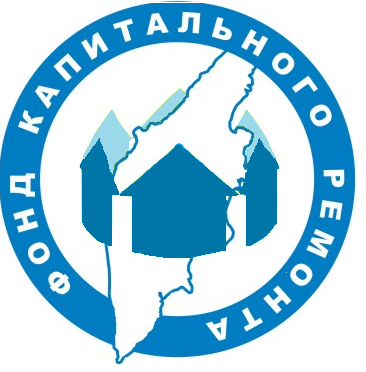 